Town Clerk			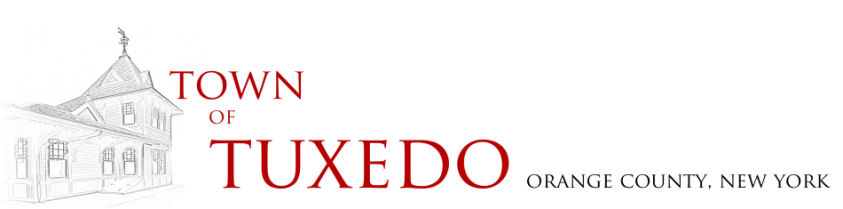 Town of Tuxedo 1 Temple Drive Tuxedo, New York 10987NOTICE OF MEETINGThe Board of Directors for the Tuxedo Local Development Corporation will beconducting a meeting on December 2, 2019  at 6:00 P.M. at the Tuxedo Town Hall,One Temple Drive, Tuxedo, New York.  This notice is given in order to comply with the Open Meetings Law.
                                                                                                                   Dated:    November 15, 2019        DONNA MATTHEWS        TOWN CLERK        TOWN OF TUXEDO